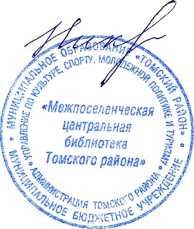 БРЮХАНОВОЙ АНГЕЛИНЕ